Sveučilište u Rijeci • University of Rijeka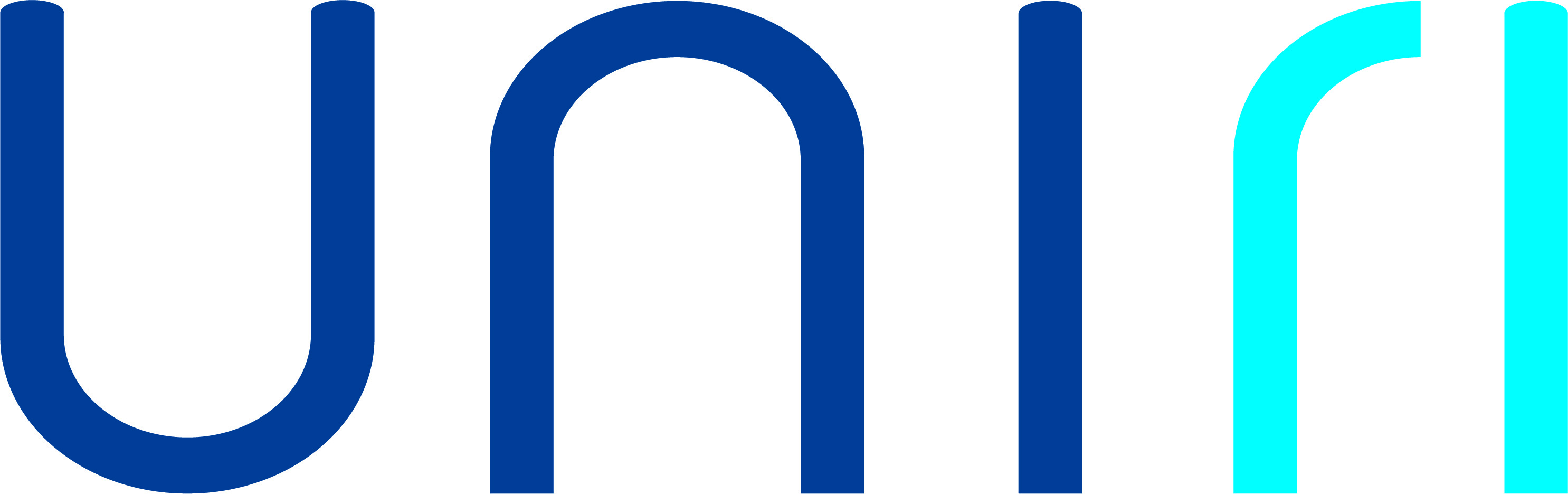 Trg braće Mažuranića 10 • 51 000 Rijeka • Croatia
T: (051) 406-500 • F: (051) 216-671; 216-091
W: www.uniri.hr  • E: ured@uniri.hrZAHTJEV ZA PROMJENU TEMEOpći podaciOpći podaciOpći podaciIme i prezime studentaNositelji studijaNaziv studijaMatični broj studentaE-poštaNaslov temeHrvatskiNaslov temeEngleskiNOVI NASLOV TEME(Ispuniti samo ako se želi promijeniti tema doktorske disertacije. U tom slučaju, uz ovaj obrazac potrebno je priložiti i novi Obrazac DrS1 Prijava teme doktorske disertacije)NOVI NASLOV TEME(Ispuniti samo ako se želi promijeniti tema doktorske disertacije. U tom slučaju, uz ovaj obrazac potrebno je priložiti i novi Obrazac DrS1 Prijava teme doktorske disertacije)NOVI NASLOV TEME(Ispuniti samo ako se želi promijeniti tema doktorske disertacije. U tom slučaju, uz ovaj obrazac potrebno je priložiti i novi Obrazac DrS1 Prijava teme doktorske disertacije)1.1. Naslov teme Hrvatski1.1. Naslov teme EngleskiOBRAZLOŽENJE ZAHTJEVA ZA PROMJENU TEMEOČITOVANJE MENTORA O ZAHTJEVUOČITOVANJE VODITELJA STUDIJA O ZAHTJEVU Mjesto, datum i potpisMjesto, datum i potpisU Rijeci,      Potpis(ime i prezime studenta)U Rijeci,      Potpis(ime i prezime mentora)U Rijeci,      Potpis(ime i prezime voditelja studija)